MODULO ISCRIZIONERichiesta selezione interna per Premio Nazionale delle ArtiIl Sottoscritto (cognome e nome)Nato/a ______________________ il ___________________Residente a _____________________________________________________ cap _____________Via _______________________________________ Tel. ________________cell. ________________email_________________________________Chiede di partecipare alla selezione  :CANTO LIRICO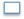 DIREZIONE D’ORCHESTRA
CHITARRA, ARPA E MANDOLINOCOMPOSIZIONEFISARMONICAPIANOFORTEJAZZPERCUSSIONIMUSICHE POP ROCK ORIGINALISTRUMENTI AD ARCO
sezione violino e violasezione violoncello e contrabbassoSTRUMENTI A FIATO
sezione legnisezione ottoniORGANO
MUSICA ELETTRONICA E NUOVE TECNOLOGIEMUSICA CON STRUMENTI ANTICHI E VOCIMUSICA DA CAMERA E D’INSIEMETeramo, _______________	Firma allievo ________________________Il sottoscritto dichiara di essere consapevole che il Conservatorio può utilizzare i dati contenuti nella presente domanda esclusivamente nell’ambito e per fini istituzionali propri (D.Lgs. 30/06/2003 n. 196 "Codice in materia di protezione dei dati personali" art. 13 e art. 23)Firma allievo ___________________________